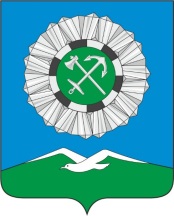    СЛЮДЯНСКОЕ МУНИЦИПАЛЬНОЕ ОБРАЗОВАНИЕ    ГОРОДСКАЯ ДУМАРоссийская Федерация                                                                        РЕШЕНИЕг. СлюдянкаИркутская областьСлюдянский районот 24.12.2020   № 65 IV-ГД  «О внесении изменений в приложение №1 решения Думы Слюдянского муниципального образования от 29.11.2018г.№ 54 IV-ГД «Об утверждении Прогнозного плана (программы) приватизации муниципального имущества Слюдянского муниципального образования на 2020-2022гг.»          В целях более эффективного управления муниципальной собственностью Слюдянского муниципального образования и пополнения доходной части городского бюджета, руководствуясь Федеральным законом от 06.10.2003года № 131-ФЗ «Об общих принципах организации местного самоуправления в Российской Федерации», Федеральным законом от 21.12.2001года № 178-ФЗ «О приватизации государственного и муниципального имущества», руководствуясь ст. 10, 33, 37 Устава Слюдянского муниципального образования, зарегистрированного Главным управлением Министерства юстиции Российской Федерации по Сибирскому федеральному округу 23 декабря 2005 года №RU385181042005001, с изменениями и дополнениями, зарегистрированными Управлением Министерства юстиции Российской Федерации по Иркутской области от 14 мая 2020 года № RU385181042020002ГОРОДСКАЯ ДУМА РЕШИЛА: Внести в  приложение №1 решения Думы Слюдянского муниципального образования от 29.11.2018года №54 IV-ГД «Об утверждении Прогнозного плана (программы) приватизации муниципального имущества Слюдянского муниципального образования на 2019-2022гг.» изменения  и читать в новой редакции  Приложение №1 (Приложение №1).Опубликовать настоящее решение в газете «Славное море» или в приложении к данному периодическому изданию, а также разместить на официальном сайте Слюдянского муниципального образования сети «Интернет».Глава Слюдянского       муниципального образования                                                                В.Н. СендзякПредседатель ДумыСлюдянского муниципального образования                                         А.В. Тимофеев                                                                                 Приложение № 1                                                                                 к решению Думы Слюдянского                                                                                 муниципального образования                                                                                   от 24.12.2020   № 65 IV-ГД Прогнозный план (программа)приватизации муниципального имущества Слюдянского муниципального образованияна 2020- 2022гг.Недвижимое имущество              Начальная цена расчетным путем составила 13 022 349,63 руб. (тринадцать миллионов двадцать две тысячи триста сорок девять рублей 63 коп).	   Прогноз поступления денежных средств от приватизации муниципального имущества Слюдянского муниципального образования составляет 13 022 349,63 руб.              Прогноз поступления денежных средств будет уточнен на основании отчета об оценке рыночной стоимости права собственности на нежилое помещение.№Наименование объекта недвижимостиМесто нахожденияСтоимость в руб.Срок приватизации1Объект культурного наследия, общей площадью 280,0кв.м. 665900, Иркутская область, Слюдянский район, г.Слюдянка, ул. Железнодорожна,12851 000,002020г.2Объект культурного наследия, общей площадью 311,2кв.м. 665900, Иркутская область, Слюдянский район, г.Слюдянка, ул. Героя Ивана Тонконог,511 186 700,002020г.3Здание -гараж, площадью 61,4 кв.м, кадастровый номер: 38:25:010000:00:1-119-111-124Г665900, Иркутская область, город Слюдянка, ул. Ленина,124 лит.Г1 503 187,752020г.4Контора, нежилое здание, общей площадью 274,8 кв.м., кадастровый номер: 38:25:09/003/2006-502665900, Иркутская область, город Слюдянка, пер. Базовый,2А3 212 414,882021г.5Здание-комбинат бытового обслуживания, площадью 677,2 кв.м., кадастровый номер: 38:25:010000:00:-119-111-124/А665900, Иркутская область, город Слюдянка, ул. Ленина,1246 269 047,02022г.Итого:13 022 349,63 